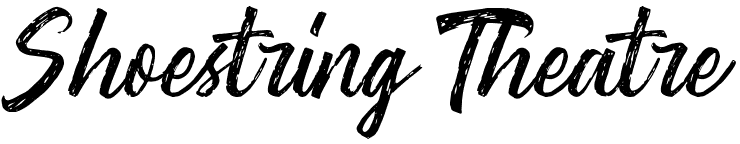 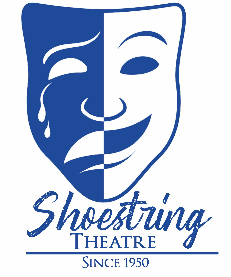 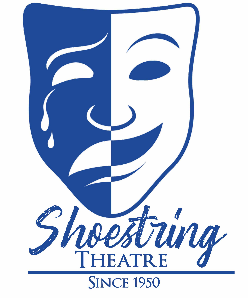 Standing Ovation$800Season Sponsorship Pass for two people to ALL shows.  Company name included on all show posters displayed throughout the community for the season.  Full page advertisement in all regular season programs and on lobby display for the season.  Recognition on website with direct link to your company’s website. Featured Social Media recognition. Break A Leg$500Company name included on all show posters displayed throughout the community for the season.  Recognition on website— no direct link included.  Full page advertisement in all regular season programs for the season.  2 mini season tickets to the performances of your choosing. Green Room$350Half-page  advertisement in all regular season programs for the season.4 regular season tickets to the performance/s of your choosing.Ghost Light$250Quarter page  advertisement in all regular season programs for the season.  Three tickets (to be used one time) at the performance of your choosing.Stagehand$100Business Card size advertisement in all regular season programs.  Two tickets (to be used one time) at the performance/s of your choosing.CAC Spotlight $2,500Design input for apartment façade in theatre room displayed for one calendar year Admission for 2 to each Creative Arts Center Benefit Night event (Season Opening, New Year’s and Valentine’s) Company logo in all production programs at Shoestring Mainstage and Creative Arts Center benefit night advertisements at Creative Arts Center for the seasonSponsor Recognition plaque Art Table $1,000Theatre room tables displayed with works from Volusia County student artists with company logo displayed in center as Tables Sponsor. Company name included on Creative Arts Center programming advertisements and announcements displayed throughout the community for the season.  Admission for 2 to the Annual Creative Arts Center Season Opening Benefit Night. Creative Arts $500Company logo displayed on Creative Arts Center’s “Artist’s Corner” Wall.  Company name included on Creative Arts Center programming advertisements and announcements displayed throughout the community for the season. 